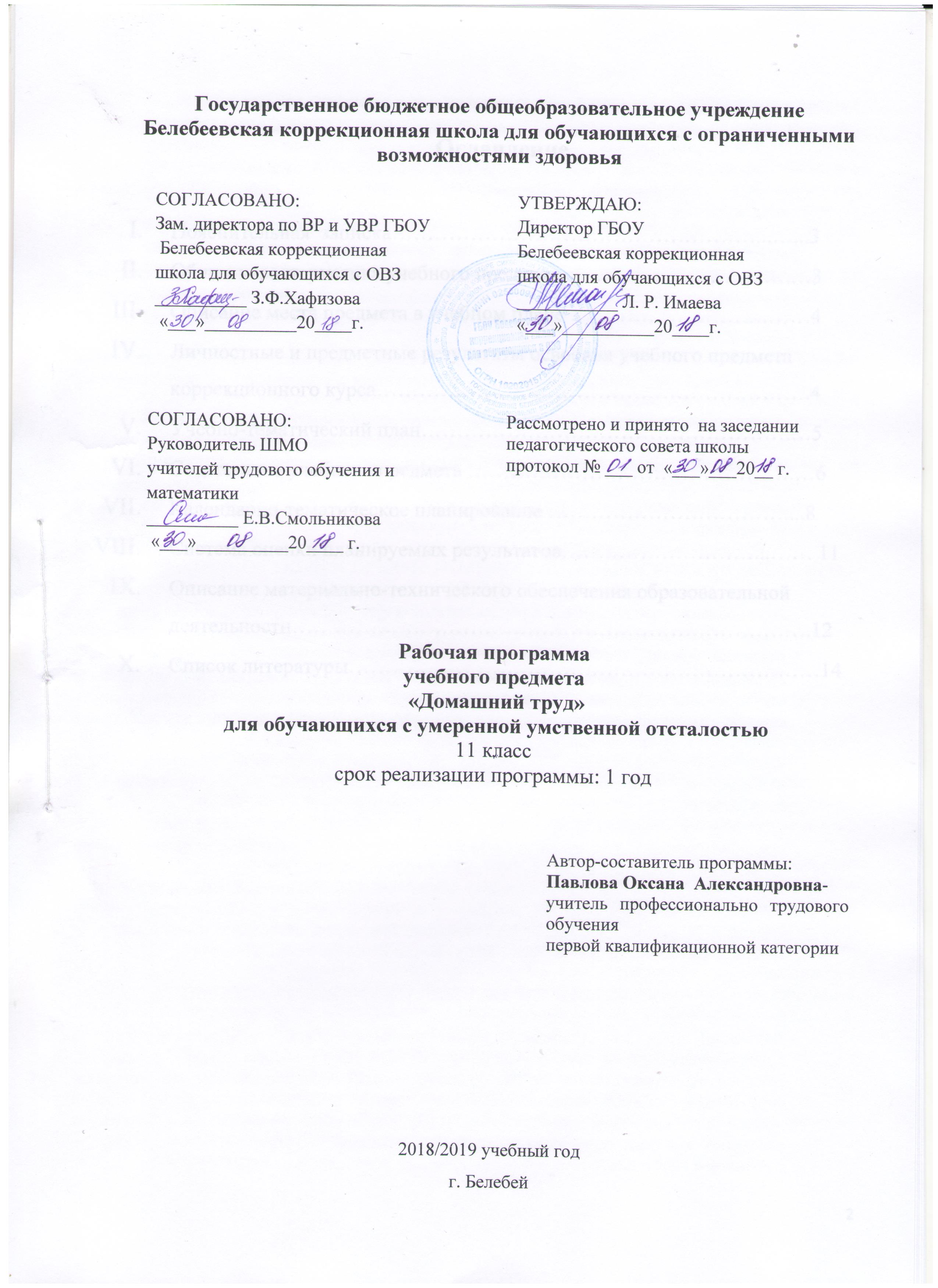 Оглавление  Пояснительная  записка……………………………………………...…...3Общая характеристика учебного предмета………………………..….…3Описание места предмета в учебном плане ……………………….……4Личностные и предметные результаты освоения учебного предмета коррекционного курса…………………………………………………….4Учебно-тематический план…………………………………………….…5Содержание учебного предмета ……………………………………….…6Календарно-тематическое планирование ……………………………....8Система оценки планируемых результатов………………………...…… 11Описание материально-технического обеспечения образовательной деятельности……………………………………………………………….12Список литературы…………………………………………………………14ПОЯСНИТЕЛЬНАЯ ЗАПИСКА      Данная    рабочая  программа составлена на основании:      -Федерального компонента государственного стандарта образования утвержденного приказом Минобразования  России от 5.03.2004г.№1089.      -Закона РФ «Об образовании» ОТ 10.07.1992Г. №3266-1  (в ред.от    24.04.2008г) ст.7, 9, 11.- приказа Министерства образования и Науки Российской Федерации «Об утверждении федерального государственного образовательного стандарта образования для обучающихся с умственной отсталостью (интеллектуальными нарушениями)» от 19 декабря 2014 г. № 1599,       -Учебного плана Государственного бюджетного образовательного учреждения Белебеевская коррекционная школа для обучающихся с ограниченными возможностями здоровья на 2017-2018 год-программы  специальной (коррекционной) общеобразовательной школы VIII вида, для 5-9классов по сельскохозяйственному труду под редакцией  В.В Воронковой, автора Е.А.Ковалевой «Сельскохозяйственный труд».В программе соблюдается преемственность с примерными программами среднего общего образования, в том числе и в использовании основных видов учебной деятельности обучающихся.     Изучение растениеводства в основной школе направлено на достижение следующих целей:1) освоение технологических знаний, основ культуры созидательного труда,    формирование   представлений о технологической культуре на основе включения учащихся в разнообразные виды трудовой деятельности по созданию личностно или общественно значимых изделий;2)овладение общетрудовыми и специальными умениями, необходимыми для поиска и использования технологической информации, проектирования и создания продуктов труда, ведения домашнего хозяйства, самостоятельного и осознанного определения своих жизненных и профессиональных планов; безопасными приемами труда;3)развитие познавательных интересов, технического мышления, пространственного воображения, интеллектуальных, творческих, коммуникативных и организаторских способностей;4)воспитание трудолюбия, бережливости, аккуратности, целеустремленности, предприимчивости, ответственности за результаты своей  деятельности; уважительного отношения к людям различных профессий и результатам их труда; 5)получение опыта применения политехнических и технологических знаний и умений в самостоятельной практической деятельности, приобретение учащимися практических умений в сельскохозяйственной и прикладной творческой деятельности, их социально-трудовая адаптация на основе профессионального самоопределения.II. ОБЩАЯ ХАРАКТЕРИСТИКА УЧЕБНОГО ПРЕДМЕТАДомашний труд как учебный предмет является частью трудового обучения в  коррекционной школе для обучающихся с ОВЗ. Обучение с/х труду воспитывает трудолюбие, коллективизм, любовь к земле, способствует эмоциональному познанию окружающей действительности, формирует многие психические процессы; является эффективным средством коррекции многих нарушений норм головного мозга. Программа учитывает местные почвенно-климатических условия, способствует профориентации, социальной адаптации, развивает сенсомоторный потенциал учащихся.Основным предназначением образовательной области «Домашний труд» в системе общего образования является формирование трудовой и технологической культуры школьника, системы технологических знаний и умений, воспитание трудовых, гражданских и патриотических качеств его личности, их профессиональное самоопределение в условиях рынка труда, формирование гуманистически ориентированного мировоззрения. Образовательная область «Домашнего труда» является необходимым компонентом общего образования школьников, предоставляя им возможность применить на практике знания основ наук. Целью изучения курса является расширение знаний о жизни растений, управлением их ростом и развитием.III. ОПИСАНИЕ МЕСТА УЧЕБНОГО ПРЕДМЕТА В УЧЕБНОМ ПЛАНЕСогласно учебному плану государственного бюджетного образовательного учреждения Белебеевская коррекционная школа для обучающихся с ограниченными возможностями здоровья  на «Домашний труд» на ступени основного общего образования детей с ОВЗ отводится из расчета, 3 часа в неделю в 11 классе. Время на изучение тем не регламентируется и определяется учителем, исходя из материально-технической базы школы и уровня подготовленности учащихся. В соответствии с учебным планом, годовым календарным учебным графиком на курс  отводится в 11 классе 102 часа -  3 часа в неделю.IV. ЛИЧНОСТНЫЕ И ПРЕДМЕТНЫЕ РЕЗУЛЬТАТЫ ОСВОЕНИЯ УЧЕБНОГО ПРЕДМЕТАПрограмма содержит систему знаний и заданий, направленных на достижение личностных, предметных результатов:Личностные:формирование ответственного отношения к учению, готовности к саморазвитию, осознанному выбору с учетом познавательных интересов;формирование целостного мировоззрения, соответствующего современному уровню развития науки и учитывающего многообразие современного мира;формирование осознанного, уважительного и доброжелательного отношения к другому человеку, его мнению, мировоззрению, культуре, языку, вере, гражданской позиции; готовности и способности вести диалог с другими людьми и достигать в нем взаимопонимания;воспитание патриотизма, уважения к Отечеству; осознание своей этнической принадлежности, знание истории, языка, культуры своего народа, своего края, основ культурного наследия народов России и человечества; усвоение гуманистических, демократических и традиционных ценностей многонационального российского общества; воспитание чувства ответственности и долга перед Родиной;формирование коммуникативной компетентности в общении и сотрудничестве со сверстниками, детьми старшего и младшего возраста, взрослыми в процессе образовательной, общественно-полезной, учебно-исследовательской, творческой и других видов деятельности; формирование ценности здорового и безопасного образа жизни;формирование основ экологической культуры;уважительное и заботливое отношение к членам своей семьи;развитие эстетического сознания через освоение художественного наследия народов мира и России.Предметные    - рациональное использование учебной и дополнительной технологической информации для проектирования и создания объектов труда;     - оценка технологических свойств сырья, материалов и областей их применения; -  владение алгоритмами и методами решения организационных и технико- технологических задач; - распознавание видов, назначения материалов, инструментов и оборудования, применяемого в технологических процессах; - применение общенаучных знаний по предметам естественно-математического цикла в процессе подготовки и осуществления технологических процессов для обоснования и аргументации рациональности деятельности; -  владение способами научной организации труда, формами деятельности, соответствующими культуре труда; - применение элементов прикладной экономики при обосновании технологий и проектов. -  планирование технологического процесса и процесса труда; -  подбор материалов с учетом характера объекта труда и технологии; -  проведение необходимых опытов и исследований при подборе сырья, материалов и проектировании объекта труда;-  подбор инструментов и оборудования с учетом требований технологии; -  проектирование последовательности операций; -  выполнение технологических операций с соблюдением установленных норм, стандартов и ограничений; -  соблюдение норм и правил безопасности труда, правил санитарии и гигиены; -  соблюдение трудовой и технологической дисциплины; - обоснование критериев и показателей качества промежуточных и конечных результатов труда; - подбор и применение инструментов, приборов и оборудования в технологических процессах с учетом областей их применения; - контроль промежуточных и конечных результатов труда по установленным критериям; -  выявление допущенных ошибок в процессе труда; -  документирование результатов труда и проектной деятельности. V. УЧЕБНО-ТЕМАТИЧЕСКИЙ ПЛАН11 классVI. СОДЕРЖАНИЕ УЧЕБНОГО ПРЕДМЕТА11 класс 3 часа в неделю всего 102 часаТема № 1. Уборка урожая (16ч)Объект работы. Свекла. Морковь.Теоретические сведения. Сроки уборки свеклы, моркови. Правила  уборки корнеплодов свеклы. Правила выкопки корнеплодов моркови без повреждений.Цель уборки послеурожайных остатков с участка.Практические работы. Уборка корнеплодов свеклы. Сбор корнеплодов, удаление листьев. Закладка корнеплодов свеклы на хранение. Уборка корнеплодов моркови. Удаление ботвы. Сбор корнеплодов моркови, сортировка. Закладывание корнеплодов на хранение. Сбор послеурожайных остатков растений.Экскурсия. Пришкольный участокТема № 2. Группы овощных культур (30 ч)Объект работы. Овощные культуры.Теоретические сведения. Принцип деления на группы овощей.  Характеристика овощей.Практические работы. различать овощные культуры и объединять в группы Тема № 3. Выращивание зелени (7 ч) Объект работы. Зеленые культурыТеоретические сведения. общие правила выращивания; способы размноженияПрактические работы.  Выгонка лука на зеленьТема № 4. Комнатные растения (13 ч)	Объект работы. Комнатные растенияТеоретические сведения. общие правила выращивания; способы размножения.Практические работы. Размножение комнатных растений и уход.Тема № 5 . Посев, пикировка рассады(30 ч)Объект работы. Семена. Рассада                                                                                            Теоретические сведения. Общее представление о семенах. Заготовка семян. Проверка семян на всхожесть. Подготовка посевного материала. Посев семян в открытый грунт. Выращивание рассады. Пикировка сеянцев. Подкормка рассады. Закаливание рассады. Посадка рассады.Практические работы. Посев семян на рассаду. Уход за рассадойТема № 6. Работы в цветнике и на участке. (6 ч)Теоретические сведения. подготовки парника, теплиц, семян к посеву в открытый грунт Практические работы: подготовить парник, теплицу к посеву; посадить рассаду и семена Основные требования, предъявляемые к знаниям и умениям обучающихся: Обучающиеся должны знать: правила по ТБ при работе на участке;Правила  уборки корнеплодов Принцип деления на группы овощей общие правила выращивания; способы размножения зелени общие правила выращивания; способы размножения комнатных растенийОбщее представление о семенах.Выращивание рассады. Пикировка сеянцев.Правила работы в весеннем садуподготовки парника, теплиц, семян к посеву в открытый грунт Обучающиеся должны уметь: Уборка корнеплодовразличать овощные культуры и объединять в группыВыращивание плодовых культур и уход за нимиВыгонка лука на зеленьРазмножение комнатных растений и уход.Посев семян на рассаду. Уход за рассадойОбрезка кустарниковподготовить парник, теплицу к посеву; посадить рассаду и семенаVΙΙ. КАЛЕНДАРНО-ТЕМАТИЧЕСКОЕ ПЛАНИРОВАНИЕ11 классVIII. СИСТЕМА ОЦЕНКИ ПЛАНИРУЕМЫХ РЕЗУЛЬТАТОВ        Контроль знаний и умений учащихся устанавливает, что и на каком уровне усваивают ученик. Он бывает текущим и итоговым. Контроль дает возможность учителю совершенствовать учебный процесс, а так же стимулирует корректировку или выбор оптимальной методики обучения для обучающихся различных уровней подготовки, приучает к систематическому труду, ответственному отношению к его результатам.        Проверяя знания учащихся, учитель оценивает. Оценка должна быть понятна ученику, т.е. быть объективной и справедливой. Не все знания и умения подлежат оценке. Оценка имеет функцию поощрения и порицания, является средством воспитательного воздействия.       Результатом оценки знаний и умений учащихся является отметка, выставляемая в журнал. Ее выставляют за фактические знания и умения, предусмотренные учебной программой. Отметку нельзя снижать за плохое поведение на уроках, поломку инструмента. Но нарушение техники безопасности в процессе обучения или технологии изготовления должно быть отражено в отметке, так как эти нарушения влекут снижения качества изделия, увеличению времени на его изготовление.      При оценке знаний и умений необходимо отмечать слабые и сильные стороны каждого учащегося индивидуально, замечать стремиться ли ученик к совершенствованию знаний и умений или пользуется своими природными задатками. При этом необходимо учитывать индивидуальные особенности обучающихся: застенчивость, болезненность, замедленность умственного или физического развития.    При выставлении отметок необходимо так же учитывать объективные причины, связанные с недоброкачественным материалом, неисправным инструментом, отсутствием оборудования и др. Проверка знаний учащихся осуществляется путем текущего устного опроса и текущих или итоговых письменных контрольных работ: контрольных заданий, тестов, задач, кроссвордов и т.д.          Проверка умений учащихся в виде практических работ, тестов, упражнений. Умения обучающихся оцениваются в основном по результатам выполнения какого-нибудь изделия.         Оценка текущих и итоговых знаний и умений учащихся производиться по пятибалльной системе: За теоретическую часть:Оценка «5» ставится ученику, если теоретический материал усвоен в полном объёме, изложен без существенных ошибок с применением профессиональной терминологии.Оценка «4» ставится ученику, если в усвоении теоретического материала допущены незначительные пробелы, ошибки, материал изложен не точно, применялись дополнительные наводящие вопросы.Оценка «3» ставится ученику, если в усвоении теоретического материала имеются существенные пробелы, ответ не самостоятельный, применялись дополнительные наводящие вопросы.Оценка «2» ставится ученику, если в ответе допущены грубые ошибки, свидетельствующие о плохом усвоении теоретического материала даже при применении дополнительных наводящих вопросов.За практическую работу:Оценка «5» ставится ученику, если качество выполненной работы полностью соответствует технологическим требованиям и работа выполнена самостоятельно.Оценка «4» ставится ученику, если к качеству выполненной работы имеются замечания и качество частично не соответствует технологическим требованиям. Работа выполнена самостоятельно.Оценка «3» ставится ученику, если качество выполненной работы не соответствует технологическим требованиям. Работа выполнена с помощью учителя.Оценка «2» ставится ученику, если работа не выполнена.ΙX.  ОПИСАНИЕ МАТЕРИАЛЬНО-ТЕХНИЧЕСКОГО ОБЕСПЕЧЕНИЯ ОБРАЗОВАТЕЛЬНОЙ ДЕЯТЕЛЬНОСТИДля реализации обязательного минимума содержания по разделам  имеется наличие учебно-материальной базы для практической деятельности школьников. Школьный учебно-опытный участок (УОУ), кабинет растениеводства  являются основной базой для изучения сельского хозяйства.  УОУ и кабинеты имеют набор ручных инструментов и оборудования для выполнения основных видов сельскохозяйственных работ. Большое  внимание обращено на обеспечение безопасности труда учащихся при выполнении технологических операций, соблюдение правил электробезопасности.Кабинет, в котором проходит  индивидуальное обучение  соответствует следующим требованиям по санитарно-эпидемиологические правила и нормативы СанПиН 2.4.2.2821-1 (от 29 декабря . N 189)Для подбора учебной мебели соответственно росту обучающихся производится ее цветовая маркировка (согласно СанПиН 2.4.2.2821-10 п.5.4)Ученическая мебель изготовлена из материалов  безвредных для здоровья детей и соответствует росто-возрастным особенностям обучающегося и требованиям эргономики (согласно СанПиН 2.4.2.2821-10 п.5.2)При оборудовании учебных помещений соблюдаются размеры проходов и расстояния (согласно СанПиН 2.4.2.2821-10 п.5.6)Кабинет имеет  естественное освещение в соответствии с гигиеническими требованиями к естественному, искусственному, совмещенному освещению  (согласно СанПиН 2.4.2.2821-10 п.7.1.)В кабинете используется ТСО: компьютер,  проектор (технические средства установлены согласно СанПиН 2.4.2.2821.):Кабинет растениеводства оснащен мебелью, приспособлениями для работы, ТСО, рабочим и демонстрационным столом.Кабинет оснащен специальными средствами обучения: муляжи фруктов и овощей; приспособления; коллекции; гербарии; макеты;инструкционные карты; картины;наборы семян;плакаты;защитная одежда;оборудование для ухода за комнатными растениями, практических работ;В кабинете растениеводства есть экспозиционные материалы:организующие учащихся на овладение приемами учебной работы;В кабинете есть литература: справочная; научно-популярная; учебники; научно-методические пособия; образцы практических и самостоятельных работ учащихся; подборки олимпиадных заданий и т.д.В кабинете растениеводства средства обучения систематизированы: по видам (карты, схемы, таблицы и т.п.); по классам .В кабинете находятся раздаточные материалы:для организации индивидуальной, групповой, фронтальной самостоятельной учебной работы;для проверки знаний, умений (карточки-задания);коллекции минеральных удобрений;гербарии и т.п.Кабинет растениеводства отвечает санитарно-гигиеническим условиям, эстетическим и техническим требованиям.X. СПИСОК ЛИТЕРАТУРЫОсновной:1. В.В Воронкова,  Е.А.Ковалева Программа  специальной (коррекционной) общеобразовательной школы VIII вида, сборник 2 Москва «ВЛАДОС», 2001г.Дополнительный:1.  журнал «Приусадебное хозяйство».-М., Сельская новь,№ 1-6, 20132. журнал «Усадьба». М., 2012-2014г.г.3.Калинина И. “Защита сада и огорода без химии» Санкт-Петербург, 20104. Фалкенберг Э.А., Панкратова А.Е.  «Азбука садовода и огородника»Челябинск, Южно-Уральское книжное издательство 2003Интернет сайты:.Открытый урокhttp://xn--i1abbnckbmcl9fb.xn--p1ai/Методические пособия для специальных (коррекционных) школ | Преподавание учебных предметов | Учителям | Педагогам | Учебная литература | Список источниковhttp://spisok-literaturi.ru/spisok-istochnikov/uchebnaya-literatura/pedagogam/uchitelyam/prepodavanie-uchebnyih-predmetov/metodicheskie-posobiya-dlya-spetsialnyih-korrektsionnyih-shkol.htmlКлассификация декоративных растенийhttp://cvetu.com.ua/index_ru.php?cat=interes&ind=274 Каталог комнатных растений по алфавиту с картинкамиhttp://www.plantopedia.ru/encyclopaedia/pot-plant/sections.phpВнеурочка "Посев семян" - Разноеhttps://pedportal.net/nachalnye-klassy/raznoe/vneurochka-quot-posev-semyan-quot-910133№ п/пТемаВсего часовТеоретические занятияПрактические занятия1Уборка урожая162142Группы овощных культур303003Выращивание зелени7434Комнатные растения13675Посев, пикировка рассады3010206Работы в цветнике и на участке.606Итого 1025250№ п/пНазвание раздела (кол-во часов)Требования к уровню подготовленности (знать, уметь, владеть, формируемые компетенции)Тема урокаТип урокаНомер урокаДата урока планир.Дата урока факт.Примечание 1Уборка урожая(16 часов)Знать : правила по ТБ при работе на участке;сроки и правила уборки овощей;правила закладывания овощей на хранение.Уметь: убирать свеклу. морковь, хранить овощи.Владеть: навыками уборки и хранения овощей.Формируемые компетенции: учебно – познавательная, социально – трудовая.Вводный урок «Растениеводство»Комбинированный 14.092Уборка урожая(16 часов)Знать : правила по ТБ при работе на участке;сроки и правила уборки овощей;правила закладывания овощей на хранение.Уметь: убирать свеклу. морковь, хранить овощи.Владеть: навыками уборки и хранения овощей.Формируемые компетенции: учебно – познавательная, социально – трудовая.Столовая свекла. Уборка свеклы.Комбинированный 24.093,4Уборка урожая(16 часов)Знать : правила по ТБ при работе на участке;сроки и правила уборки овощей;правила закладывания овощей на хранение.Уметь: убирать свеклу. морковь, хранить овощи.Владеть: навыками уборки и хранения овощей.Формируемые компетенции: учебно – познавательная, социально – трудовая.Уборка свеклы. Сортировка.урок практикум3,45.09, 11.095,6Уборка урожая(16 часов)Знать : правила по ТБ при работе на участке;сроки и правила уборки овощей;правила закладывания овощей на хранение.Уметь: убирать свеклу. морковь, хранить овощи.Владеть: навыками уборки и хранения овощей.Формируемые компетенции: учебно – познавательная, социально – трудовая.Уборка свеклы на хранение урок практикум5,611.09, 12.097Уборка урожая(16 часов)Знать : правила по ТБ при работе на участке;сроки и правила уборки овощей;правила закладывания овощей на хранение.Уметь: убирать свеклу. морковь, хранить овощи.Владеть: навыками уборки и хранения овощей.Формируемые компетенции: учебно – познавательная, социально – трудовая.Столовая морковькомбинированный718.098Уборка урожая(16 часов)Знать : правила по ТБ при работе на участке;сроки и правила уборки овощей;правила закладывания овощей на хранение.Уметь: убирать свеклу. морковь, хранить овощи.Владеть: навыками уборки и хранения овощей.Формируемые компетенции: учебно – познавательная, социально – трудовая.Уборка моркови. Сортировка .урок практикум818.099,10Уборка урожая(16 часов)Знать : правила по ТБ при работе на участке;сроки и правила уборки овощей;правила закладывания овощей на хранение.Уметь: убирать свеклу. морковь, хранить овощи.Владеть: навыками уборки и хранения овощей.Формируемые компетенции: учебно – познавательная, социально – трудовая.Уборка на хранение морковиурок практикум9,1019.0911,12Уборка урожая(16 часов)Знать : правила по ТБ при работе на участке;сроки и правила уборки овощей;правила закладывания овощей на хранение.Уметь: убирать свеклу. морковь, хранить овощи.Владеть: навыками уборки и хранения овощей.Формируемые компетенции: учебно – познавательная, социально – трудовая.Сбор послеурожайных остатков растенийурок практикум11,1225.09, 25.0913, 14, 15, 16Уборка урожая(16 часов)Знать : правила по ТБ при работе на участке;сроки и правила уборки овощей;правила закладывания овощей на хранение.Уметь: убирать свеклу. морковь, хранить овощи.Владеть: навыками уборки и хранения овощей.Формируемые компетенции: учебно – познавательная, социально – трудовая.Обработка почвы в ручнуюурок практикум13,14, 15, 1626.09, 2,10, 2.10, 3.1017, 18Группы овощных культур(30 часов)Знать: принцип деления на группы овощей; характеристику овощейУметь: различать овощные культуры и объединять в группыВладеть: навыками определения овощного растенияФормируемые компетенции: учебно-познавательная, социально-трудовая, коммуникативная.Картофель Комбинированный 1.29.10, 9.1019, 20Группы овощных культур(30 часов)Знать: принцип деления на группы овощей; характеристику овощейУметь: различать овощные культуры и объединять в группыВладеть: навыками определения овощного растенияФормируемые компетенции: учебно-познавательная, социально-трудовая, коммуникативная.Томат Комбинированный 3,410.10, 16.1021, 22Группы овощных культур(30 часов)Знать: принцип деления на группы овощей; характеристику овощейУметь: различать овощные культуры и объединять в группыВладеть: навыками определения овощного растенияФормируемые компетенции: учебно-познавательная, социально-трудовая, коммуникативная.ПерецКомбинированный 5, 616.10, 17.1023, 24Группы овощных культур(30 часов)Знать: принцип деления на группы овощей; характеристику овощейУметь: различать овощные культуры и объединять в группыВладеть: навыками определения овощного растенияФормируемые компетенции: учебно-познавательная, социально-трудовая, коммуникативная.ОгурецКомбинированный 7, 823.10, 23.1025, 26Группы овощных культур(30 часов)Знать: принцип деления на группы овощей; характеристику овощейУметь: различать овощные культуры и объединять в группыВладеть: навыками определения овощного растенияФормируемые компетенции: учебно-познавательная, социально-трудовая, коммуникативная.Контрольная  работа за 1 четвертьУрок контроля и коррекции ЗУН.924.1027, 28Группы овощных культур(30 часов)Знать: принцип деления на группы овощей; характеристику овощейУметь: различать овощные культуры и объединять в группыВладеть: навыками определения овощного растенияФормируемые компетенции: учебно-познавательная, социально-трудовая, коммуникативная.РедисКомбинированный 10, 116.11, 6.1129Группы овощных культур(30 часов)Знать: принцип деления на группы овощей; характеристику овощейУметь: различать овощные культуры и объединять в группыВладеть: навыками определения овощного растенияФормируемые компетенции: учебно-познавательная, социально-трудовая, коммуникативная.Кабачоккомбинированный12, 137.11, 13.1130, 31Группы овощных культур(30 часов)Знать: принцип деления на группы овощей; характеристику овощейУметь: различать овощные культуры и объединять в группыВладеть: навыками определения овощного растенияФормируемые компетенции: учебно-познавательная, социально-трудовая, коммуникативная.Свекла Комбинированный 14, 1513.11, 14.1132, 33Группы овощных культур(30 часов)Знать: принцип деления на группы овощей; характеристику овощейУметь: различать овощные культуры и объединять в группыВладеть: навыками определения овощного растенияФормируемые компетенции: учебно-познавательная, социально-трудовая, коммуникативная.Репа Комбинированный 16, 1720.11, 20.1134, 35Группы овощных культур(30 часов)Знать: принцип деления на группы овощей; характеристику овощейУметь: различать овощные культуры и объединять в группыВладеть: навыками определения овощного растенияФормируемые компетенции: учебно-познавательная, социально-трудовая, коммуникативная.Морковь Комбинированный 18, 1921.11, 27.1136, 37Группы овощных культур(30 часов)Знать: принцип деления на группы овощей; характеристику овощейУметь: различать овощные культуры и объединять в группыВладеть: навыками определения овощного растенияФормируемые компетенции: учебно-познавательная, социально-трудовая, коммуникативная.Бобовые: фасоль и горохКомбинированный 20, 2127.11, 28.1138, 39Группы овощных культур(30 часов)Знать: принцип деления на группы овощей; характеристику овощейУметь: различать овощные культуры и объединять в группыВладеть: навыками определения овощного растенияФормируемые компетенции: учебно-познавательная, социально-трудовая, коммуникативная.Капуста Комбинированный 22, 234.12, 4.1240, 41Группы овощных культур(30 часов)Знать: принцип деления на группы овощей; характеристику овощейУметь: различать овощные культуры и объединять в группыВладеть: навыками определения овощного растенияФормируемые компетенции: учебно-познавательная, социально-трудовая, коммуникативная.Лук Комбинированный 24, 255.12, 11.1242, 43Группы овощных культур(30 часов)Знать: принцип деления на группы овощей; характеристику овощейУметь: различать овощные культуры и объединять в группыВладеть: навыками определения овощного растенияФормируемые компетенции: учебно-познавательная, социально-трудовая, коммуникативная.ЧеснокКомбинированный 26, 2711.12, 12.1244, 45Группы овощных культур(30 часов)Знать: принцип деления на группы овощей; характеристику овощейУметь: различать овощные культуры и объединять в группыВладеть: навыками определения овощного растенияФормируемые компетенции: учебно-познавательная, социально-трудовая, коммуникативная.Столовая зеленьКомбинированный 28, 2918.12, 18.1246Группы овощных культур(30 часов)Знать: принцип деления на группы овощей; характеристику овощейУметь: различать овощные культуры и объединять в группыВладеть: навыками определения овощного растенияФормируемые компетенции: учебно-познавательная, социально-трудовая, коммуникативная.Проверочная работа по теме «Группы овощных культур»Урок контроля и коррекции ЗУН.3019.1247, 48Выращивание зелени(7 часов)Знать: общие правила выращивания;Уметь: различать зеленые овощиВладеть: навыками выращивания овощных культур и ухода за ними;Формируемые компетенции: учебно-познавательная, социально-трудовая, коммуникативная.Что и когда выращиватьКомбинированный 1,225.12, 25.1249Выращивание зелени(7 часов)Знать: общие правила выращивания;Уметь: различать зеленые овощиВладеть: навыками выращивания овощных культур и ухода за ними;Формируемые компетенции: учебно-познавательная, социально-трудовая, коммуникативная.Выращиваем зеленьКомбинированный 326.1250Выращивание зелени(7 часов)Знать: общие правила выращивания;Уметь: различать зеленые овощиВладеть: навыками выращивания овощных культур и ухода за ними;Формируемые компетенции: учебно-познавательная, социально-трудовая, коммуникативная.Посадка укропа, петрушкиУрок практикум415.0151, 52Выращивание зелени(7 часов)Знать: общие правила выращивания;Уметь: различать зеленые овощиВладеть: навыками выращивания овощных культур и ухода за ними;Формируемые компетенции: учебно-познавательная, социально-трудовая, коммуникативная.Выгонка лука на зелень в осенний и зимний периодУрок практикум5,615.01, 16.0153Выращивание зелени(7 часов)Знать: общие правила выращивания;Уметь: различать зеленые овощиВладеть: навыками выращивания овощных культур и ухода за ними;Формируемые компетенции: учебно-познавательная, социально-трудовая, коммуникативная.Проверочная работа по теме «Выращивание зелени»Урок контроля и коррекции ЗУН.722.0154, 55Комнатные растения(13 часов)Знать: общие правила выращивания; способы размноженияУметь: различать комнатные растения, Владеть: навыками размножения комнатных растений и ухода за ними;Формируемые компетенции: учебно-познавательная, социально-трудовая, коммуникативная.Комнатные растения Комбинированный1,222.01, 23.0156, 57Комнатные растения(13 часов)Знать: общие правила выращивания; способы размноженияУметь: различать комнатные растения, Владеть: навыками размножения комнатных растений и ухода за ними;Формируемые компетенции: учебно-познавательная, социально-трудовая, коммуникативная.Ручной инвентарь для ухода за комнатными растениямиКомбинированный3,429.01, 29.0158, 59Комнатные растения(13 часов)Знать: общие правила выращивания; способы размноженияУметь: различать комнатные растения, Владеть: навыками размножения комнатных растений и ухода за ними;Формируемые компетенции: учебно-познавательная, социально-трудовая, коммуникативная.Уход за комнатными растениямиУрок практикум5,630.01, 5.0260, 61Комнатные растения(13 часов)Знать: общие правила выращивания; способы размноженияУметь: различать комнатные растения, Владеть: навыками размножения комнатных растений и ухода за ними;Формируемые компетенции: учебно-познавательная, социально-трудовая, коммуникативная.Размножение комнатных растенийУрок обобщения исистематизациизнаний7.85.02, 6.0262Комнатные растения(13 часов)Знать: общие правила выращивания; способы размноженияУметь: различать комнатные растения, Владеть: навыками размножения комнатных растений и ухода за ними;Формируемые компетенции: учебно-познавательная, социально-трудовая, коммуникативная.Выращивание гераникомбинированный912.0263Комнатные растения(13 часов)Знать: общие правила выращивания; способы размноженияУметь: различать комнатные растения, Владеть: навыками размножения комнатных растений и ухода за ними;Формируемые компетенции: учебно-познавательная, социально-трудовая, коммуникативная.Черенкование гераникомбинированный1012.0264, 65Комнатные растения(13 часов)Знать: общие правила выращивания; способы размноженияУметь: различать комнатные растения, Владеть: навыками размножения комнатных растений и ухода за ними;Формируемые компетенции: учебно-познавательная, социально-трудовая, коммуникативная.Размножение комнатных растенийУрок практикум11, 1213.02, 19.0266Комнатные растения(13 часов)Знать: общие правила выращивания; способы размноженияУметь: различать комнатные растения, Владеть: навыками размножения комнатных растений и ухода за ними;Формируемые компетенции: учебно-познавательная, социально-трудовая, коммуникативная.Проверочная работа по теме «Комнатные растения»Урок контроля и коррекции ЗУН.1319.0267, 68Посев, пикировка рассады(30 часов)Знать:  правила подготовки семян к посеву.Уметь: подготавливать семена к посеву.Владеть: навыками посева семян.Формируемые компетенции: учебно-познавательная, социально-трудоваяПодготовка почвыУрок практикум1,220.02, 26.0269Посев, пикировка рассады(30 часов)Знать:  правила подготовки семян к посеву.Уметь: подготавливать семена к посеву.Владеть: навыками посева семян.Формируемые компетенции: учебно-познавательная, социально-трудоваяВыращивание огурцаКомбинированный 326.0270Посев, пикировка рассады(30 часов)Знать:  правила подготовки семян к посеву.Уметь: подготавливать семена к посеву.Владеть: навыками посева семян.Формируемые компетенции: учебно-познавательная, социально-трудоваяВыращивание огурцаУрок практикум427.0271Посев, пикировка рассады(30 часов)Знать:  правила подготовки семян к посеву.Уметь: подготавливать семена к посеву.Владеть: навыками посева семян.Формируемые компетенции: учебно-познавательная, социально-трудоваяИнвентарь и приспособления для выращивания рассадыкомбинированный55.0372, 73Посев, пикировка рассады(30 часов)Знать:  правила подготовки семян к посеву.Уметь: подготавливать семена к посеву.Владеть: навыками посева семян.Формируемые компетенции: учебно-познавательная, социально-трудоваяИнвентарь и приспособления для выращивания рассадыУрок практикум6,75.03, 6.,0374, 75Посев, пикировка рассады(30 часов)Знать:  правила подготовки семян к посеву.Уметь: подготавливать семена к посеву.Владеть: навыками посева семян.Формируемые компетенции: учебно-познавательная, социально-трудоваяПикировка рассады огурцаУрок практикум8,912.03, 12.0376Посев, пикировка рассады(30 часов)Знать:  правила подготовки семян к посеву.Уметь: подготавливать семена к посеву.Владеть: навыками посева семян.Формируемые компетенции: учебно-познавательная, социально-трудоваяСальвия комбинированный1013.0377Посев, пикировка рассады(30 часов)Знать:  правила подготовки семян к посеву.Уметь: подготавливать семена к посеву.Владеть: навыками посева семян.Формируемые компетенции: учебно-познавательная, социально-трудоваяПосев сальвии на рассадуУрок практикум1119.0378Посев, пикировка рассады(30 часов)Знать:  правила подготовки семян к посеву.Уметь: подготавливать семена к посеву.Владеть: навыками посева семян.Формируемые компетенции: учебно-познавательная, социально-трудоваяПерец комбинированный1219.0379Посев, пикировка рассады(30 часов)Знать:  правила подготовки семян к посеву.Уметь: подготавливать семена к посеву.Владеть: навыками посева семян.Формируемые компетенции: учебно-познавательная, социально-трудоваяПосев перца на рассадуУрок практикум1320.0380Посев, пикировка рассады(30 часов)Знать:  правила подготовки семян к посеву.Уметь: подготавливать семена к посеву.Владеть: навыками посева семян.Формируемые компетенции: учебно-познавательная, социально-трудоваяТомат.комбинированный142.0481Посев, пикировка рассады(30 часов)Знать:  правила подготовки семян к посеву.Уметь: подготавливать семена к посеву.Владеть: навыками посева семян.Формируемые компетенции: учебно-познавательная, социально-трудоваяПосев томата на рассадуУрок практикум152.0482Посев, пикировка рассады(30 часов)Знать:  правила подготовки семян к посеву.Уметь: подготавливать семена к посеву.Владеть: навыками посева семян.Формируемые компетенции: учебно-познавательная, социально-трудоваяАстра.комбинированный163.0483Посев, пикировка рассады(30 часов)Знать:  правила подготовки семян к посеву.Уметь: подготавливать семена к посеву.Владеть: навыками посева семян.Формируемые компетенции: учебно-познавательная, социально-трудоваяПосев астры на рассадуУрок практикум179.0484Посев, пикировка рассады(30 часов)Знать:  правила подготовки семян к посеву.Уметь: подготавливать семена к посеву.Владеть: навыками посева семян.Формируемые компетенции: учебно-познавательная, социально-трудоваяПетунья комбинированный189.0485Посев, пикировка рассады(30 часов)Знать:  правила подготовки семян к посеву.Уметь: подготавливать семена к посеву.Владеть: навыками посева семян.Формируемые компетенции: учебно-познавательная, социально-трудоваяПосев петуньи на рассадуУрок практикум1910.0486Посев, пикировка рассады(30 часов)Знать:  правила подготовки семян к посеву.Уметь: подготавливать семена к посеву.Владеть: навыками посева семян.Формируемые компетенции: учебно-познавательная, социально-трудоваяПроверочная работа за 3 четвертьУрок контроля и коррекции ЗУН.2016.0487, 88Посев, пикировка рассады(30 часов)Знать:  правила подготовки семян к посеву.Уметь: подготавливать семена к посеву.Владеть: навыками посева семян.Формируемые компетенции: учебно-познавательная, социально-трудоваяОднолетнии цветочные растениякомбинированный21, 2216.04, 17.0489, 90Посев, пикировка рассады(30 часов)Знать:  правила подготовки семян к посеву.Уметь: подготавливать семена к посеву.Владеть: навыками посева семян.Формируемые компетенции: учебно-познавательная, социально-трудоваяПосев однолетних цветочных растений на рассадуУрок практикум23, 2423.04, 23.0491, 92, 93Посев, пикировка рассады(30 часов)Знать:  правила подготовки семян к посеву.Уметь: подготавливать семена к посеву.Владеть: навыками посева семян.Формируемые компетенции: учебно-познавательная, социально-трудоваяПикировка рассадыУрок практикум25, 26, 2724.04, 30.04, 30.0494Посев, пикировка рассады(30 часов)Знать:  правила подготовки семян к посеву.Уметь: подготавливать семена к посеву.Владеть: навыками посева семян.Формируемые компетенции: учебно-познавательная, социально-трудоваяКапуста. Посев капусты.комбинированный287.0595, 96Посев, пикировка рассады(30 часов)Знать:  правила подготовки семян к посеву.Уметь: подготавливать семена к посеву.Владеть: навыками посева семян.Формируемые компетенции: учебно-познавательная, социально-трудоваяПосев капусты на рассадуУрок практикум29, 307.05, 8.0597Работы в цветнике и на участке.(9часов)Знать:  правила подготовки парника, теплиц, семян к посеву в открытый грунт.Уметь: подготавливать парник, теплицу в посеву; семена к посеву.Владеть: навыками работы в открытом грунте Формируемые компетенции: учебно-познавательная, социально-трудоваяПарники. Теплицы комбинированный114.0598, 99Работы в цветнике и на участке.(9часов)Знать:  правила подготовки парника, теплиц, семян к посеву в открытый грунт.Уметь: подготавливать парник, теплицу в посеву; семена к посеву.Владеть: навыками работы в открытом грунте Формируемые компетенции: учебно-познавательная, социально-трудоваяПерекопка почвы в цветнике Урок практикум2, 314.05, 15.05100, 101, 102, 103, 104Работы в цветнике и на участке.(9часов)Знать:  правила подготовки парника, теплиц, семян к посеву в открытый грунт.Уметь: подготавливать парник, теплицу в посеву; семена к посеву.Владеть: навыками работы в открытом грунте Формируемые компетенции: учебно-познавательная, социально-трудоваяРазбивка парника (цветника)Урок практикум4, 5, 6, 7, 821.05, 21.05, 22.05, 28.05, 28.05105Работы в цветнике и на участке.(9часов)Знать:  правила подготовки парника, теплиц, семян к посеву в открытый грунт.Уметь: подготавливать парник, теплицу в посеву; семена к посеву.Владеть: навыками работы в открытом грунте Формируемые компетенции: учебно-познавательная, социально-трудоваяПовторение изученногоУрок обобщения исистематизациизнаний929.05